ТРЕНИРОВОЧНЫЙ ВАРИАНТ №1ЕГЭ ПО ОБЩЕСТВОЗНАНИЮ – 2024Часть 1Ниже приведён перечень характеристик. Все они, за исключением двух,относятся к чувственному познанию.1) опора на ощущения; 2) требует непосредственного контакта с предметом; 3) его формой является представление; 4) использует понятия и аксиомы; 5) отдельные ощущения образуют восприятие; 6) абстрактный характер.Найдите два признака, «выпадающих» из общего ряда, и запишите в таблицуцифры, под которыми они указаны.Ответ: Выберите верные суждения о науке и запишите цифры, под которыми ониуказаны.
1)  Мнение научного сообщества по какому-либо вопросу считается главным критерием достоверности научного знания.2) Объектами научного познания для социальных наук выступают природные процессы и явления.3) К естественным наукам относят психологию и педагогику. 4) Методами научного познания являются эксперимент, наблюдение, моделирование.5) Научное познание включает эмпирический и теоретический уровни.Ответ: ___________________ Установите соответствие между характеристиками и видами истины:к каждой позиции, данной в первом столбце, подберите соответствующуюпозицию из второго столбца.Запишите в таблицу выбранные цифры под соответствующими буквами.Ответ: В стране Z произошел промышленный переворот. Что из перечисленного позволяет отнести общество страны Z к индустриальному типу? Запишите цифры, под которыми указаны признаки индустриального общества.
1) в основе экономики лежит простой труд2) на смену сословной принадлежности приходит классовая, связанная с местом, занимаемым в общественном разделении труда3) в сфере услуг оказывается занятой большая часть трудоспособного населения страны4) промышленные рабочие превращаются в многочисленную социальную группу5) в социальной структуре общества главным является предписанный социальный статус 6) в стране происходит быстрая урбанизацияОтвет: ___________________Выберите верные суждения об экономических системах и запишите цифры,под которыми они указаны.
1) Для современной рыночной экономики характерно сочетание разных форм собственности – частной и государственной.2) В условиях рыночной экономики существует директивное ценообразование. 3) Решение хозяйственных вопросов на основе обычаев отличает традиционную экономическую систему.4) Экономической системой называют совокупность организационных способов согласования хозяйственной деятельности людей в рамках общества.5) Государственное регулирование на основе хозяйственных планов характерно для командной экономики.Ответ: ___________________Установите соответствие между примерами и группами неценовых факторов спроса и предложения: к каждой позиции, данной в первом столбце, подберите соответствующую позицию из второго столбца.
Запишите в таблицу выбранные цифры под соответствующими буквами.Ответ: В стране Z наблюдается рост цен, связанный с инфляцией. Найдите в приведённом списке характеристики инфляции и запишите цифры, под которыми они указаны.1) в любом виде имеет только негативные последствия для экономики2) может быть связана с изменением объема спроса или предложения3) провоцируется отказом центрального банка от денежной эмиссии 4) связана с обесцениванием национальной валюты5) может носить как открытый, так и скрытый характер6) в умеренном виде стимулирует спрос на товары и услугиОтвет: ___________________Выберите верные суждения о социальных группах и запишите цифры, под которыми они указаны.1) Воображаемая или реальная группа на нормы, которой ориентируется индивид называется референтной.2) Примерами этнических социальных групп являются петербуржцы и москвичи.3)Под социальной группой понимается совокупность индивидов, объединенных значимым социальным признаком.4)По характеру внутригруппового взаимодействия принято выделять первичные и вторичные социальные группы.5) По количеству членов группы принято разделять на формальные и неформальные.Ответ: ___________________В ходе социологических опросов гражданам страны Z разных возрастных групп задавали вопрос: «Где вы предпочитаете хранить свои сбережения?». Полученные результаты (в % от числа опрошенных) представлены в виде диаграммыНайдите в приведённом списке выводы, которые можно сделать на основе диаграммы, и запишите цифры, под которыми они указаны.1) Доля тех, кто предпочитает хранить сбережения в банке больше среди лиц старшей возрастной группы.2) Равные доли опрошенных младшей возрастной группы вкладывают сбережения в покупку ценных бумаг и предпочитают сохранять их в виде наличных денег.
3) Доля тех, кто предпочитает вкладывать сбережения в покупку недвижимости среди старшей возрастной группы больше доли людей с таким же мнением среди младшей. 
4) Доля тех, кто предпочитает хранить сбережения в виде наличных денег среди опрошенных старшего поколения меньше доли людей с таким же мнением среди младшего.5) Равные доли опрошенных среди разных возрастных групп затруднились с ответом.Ответ: ___________________Выберите верные суждения о политических режимах и запишите цифры,под которыми они указаны.
1) Опора власти на авторитет и традиционные институты, церковь и армию характеризует тоталитарный политический режим.2) Повсеместное насаждение единой идеологии и борьба с любыми проявлениями инакомыслия характерны для авторитаризма.3) Политический плюрализм подразумевает легальное существование в обществе разных политических сил со своими взглядами на общественное развитие.4) Большой объем прав и свобод, осуществляемых на практике, являются одним из признаков демократии.5) Государственный контроль над экономикой через централизованное планирование отличают тоталитарный политический режим.Ответ: ___________________Государство Z имеет федеративное устройство. Какие признаки подтверждают, что страна Z является федерацией? Запишите цифры, под которыми они указаны.1) широкие президентские полномочия2) двухступенчатая структура парламента3) реализация на практике прав и свобод граждан 4) разделение на субъекты со значительной долей самостоятельности5) реализован принцип разделения властей на законодательную, исполнительную и судебную6) регулярно проходят выборы в местные органы власти, наделенные широкими полномочиямиОтвет: ___________________Выберите в приведенном списке положения, характеризующие основы конституционного строя Российской Федерации, и запишите цифры, под которыми они указаны.1) Носителем суверенитета и единственным источником власти является народ.2) Государство обеспечивает целостность и неприкосновенность своей территории.3) За отдельные виды преступлений уголовная ответственность наступает с 14-летнего возраста.4) Российская федерация состоит из равноправных субъектов.5) Трудовые правоотношения – это отношения между работником и работодателем, основанные на трудовом договоре.Ответ: ___________________Установите соответствие между полномочиями и субъектами государственной власти Российской Федерации, реализующими эти полномочия: к каждой позиции, данной в первом столбце, подберите соответствующую позицию из второго столбца.Запишите в таблицу выбранные цифры под соответствующими буквами.Ответ: Выберите верные суждения о юридической ответственности в Российской Федерации и запишите цифры, под которыми они указаны.
1) Предупреждение и лишение специального права являются формами гражданской ответственности.2) Административная ответственность за совершенные проступки наступает с 16-летнего возраста.3) Юридическая ответственность может наступить за намерение совершить правонарушение.4) Замечание и выговор являются формами дисциплинарной ответственности.5) Уголовная ответственность наступает только по приговору суда.Ответ: ___________________Установите соответствие между примерами действий и группами несовершеннолетних, которые могут их совершать, в соответствии с Гражданским кодексом РФ: к каждой позиции, данной в первом столбце, подберите соответствующую позицию из второго столбца.
Запишите в таблицу выбранные цифры под соответствующими буквами.Ответ:Несовершеннолетняя Лариса устраивается на работу в кондитерскую. Какими трудовыми правами будет она обладать только до достижения 18-летнего возраста? Запишите цифры, под которыми они указаны.
1) обязательный медицинский осмотр за счет работодателя2) заключение, изменение и расторжение трудового договора3) выплату заработной платы в полном объеме4) ежегодный оплачиваемый отпуск в любое удобное время5) запрет на привлечение к сверхурочной работе6) защиту своих трудовых правОтвет: ___________________Часть 2Представим себе заведомо низкопробное произведение искусства, не распространяемое средствами массовой коммуникации и «потребляемое» в рамках небольшой группы. Отнесем ли мы его к массовой культуре? Отрицательный ответ очевиден. С другой стороны, шедевры мировой культуры могут одновременно или последовательно принадлежать обоим измерениям: массовому и вне-массовому. Произведения Баха сами по себе, конечно, не возникли в сфере массовой культуры. Однако будучи записаны на грампластинку, магнитофонную ленту или же используемые в качестве музыкального сопровождения в соревнованиях по фигурному катанию, они, несомненно, уже принадлежат массовой культуре. При этом, что особенно важно подчеркнуть, они не перестают принадлежать своему гениальному автору и никоим образом не могут его скомпрометировать. То же самое относится и к «профанированной» Моне Лизе на упаковке туалетного мыла и к другим подобным фактам.Распространенный мотив критики массовой культуры — стандартизация, неизбежно сопровождающая ее «продукцию». Такая критика всегда явно или неявно исходит либо из идеализации традиционной культуры, якобы не знавшей стандарта, либо из сведения культурных ценностей прошлого только к высшим, уникальным классическим образцам (при этом забывают о том, что «средние» и «нижние» этажи зачастую просто канули в Лету). Уместно заметить, что заниматься этим значит уподобляться человеку, который стал бы сравнивать, к примеру, современный типовой жилой дом, построенный массовым индустриальным методом, с каким-нибудь флорентийским палаццо XV века и энергично доказывать очевидные эстетические дефекты первого в сравнении со вторым, подразумевая, что хижин во Флоренции того времени просто не существовало.Тиражирование отнюдь не обязательно является «опошлением» высокого и уникального (хотя потери здесь возможны и неизбежны). Согласно исследованиям искусствоведов в современную эпоху знакомство с тиражированными творениями культуры нередко ведет к глубокому проникновению в уникальную сущность оригиналов.Стандартизация, тесно связанная с массовостью, представляет собой универсальный социальный процесс, и задача состоит отнюдь не в том, чтобы «разоблачать» стандартизацию как таковую. Необходимо, безусловно, всемерно поддерживать и культивировать ценность уникального и неповторимого, особенно в художественном творчестве (без чего оно просто не существует), но при этом важно помнить, что оно может (а иногда должно) стать стандартом, хотя и не обязательно вечным и повсеместным.											(А. Гофман)Из каких мотивов исходит критика массовой культуры за ее стандартизацию? Является ли тиражирование, характеризующее массовую культуру, по мнению автора синонимом «опошления»? В чем заключается положительная сторона тиражирования творений культуры?В тексте упомянуты ключевые понятия социально-гуманитарных наук.Используя обществоведческие знания,– укажите не менее трёх основных признаков понятия «культура»;– объясните связь, существующую массовой культурой и социализацией подрастающего поколения. (Объяснение может быть дано в одном или нескольких распространённых предложениях.)Используя обществоведческие знания и факты общественной жизни, назовите три любые функции культуры и проиллюстрируйте примерами реализацию каждой из них массовой культурой. (В каждом случае сначала укажите функцию, затем приведите пример. Каждый пример должен быть сформулирован развёрнуто.)Автор говорит о том, что «стандартизация, тесно связанная с массовостью, представляет собой универсальный социальный процесс». Используя текст, обществоведческие знания и факты общественной жизни приведите три объяснения авторской мысли. (Каждое объяснение должно быть сформулировано как распространенное предложение).На графике изображено изменение ситуации на потребительском рынке транспортных услуг в стране Z. Кривая спроса переместиласьиз положения D в положение D1 при неизменном предложении S. (На графике P – цена товара; Q – количество товара).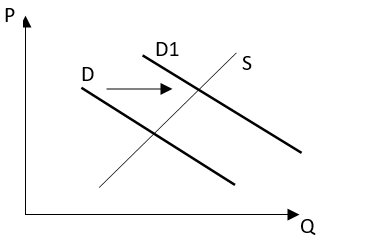 Как изменилась равновесная цена?Что могло вызвать изменение спроса?Укажите любое одно обстоятельство (фактор) и объясните его влияние на спрос. (Объяснение должно быть дано применительно к рынку, указанномув тексте задания.)Как изменятся предложение и равновесная цена на данном рынке, если  резко вырастут цены на автомобильное топливо, при прочих равных условиях?Василий и Лариса, собираются вступить в брак. Желая избежать конфликтов в будущей семейной жизни, они составили текст брачного договора, в котором четко разделили домашние обязанности, режим собственности на будущее имущество, порядок и способы несения семейных расходов. Однако нотариус, перед заверением договора потребовал убрать из него некоторые пункты.Какой пункт/пункты нотариус мог потребовать убрать из брачного договора?Какой пункт, не указанный в условии задачи, может быть добавлен в брачный договор?С какого момента брачный договор вступит в силу?Какие условия должны быть соблюдены для заключения брака? (Укажите любые три)Конституция Российской Федерации закрепляет социальный характер российского государства. На основе положений Конституции Российской Федерации сформулируйте три объяснения этой характеристики.(Каждое подтверждение должно быть сформулировано какраспространённое предложение с опорой на конкретное положениеКонституции Российской Федерации.Обратите внимание на то, что правильное выполнение задания не требуетуказания в ответе номеров соответствующих статей Конституциии дословного воспроизведения их содержания.)Используя обществоведческие знания, составьте сложный план,позволяющий раскрыть по существу тему «Мировая экономика». Сложный план должен содержать не менее трёхнепосредственно раскрывающих тему по существу пунктов,детализированных в подпунктах. (Количество подпунктов каждогодетализированного пункта должно быть не менее трёх, за исключениемслучаев, когда с точки зрения общественных наук возможны только дваподпункта.)Используя обществоведческие знания, факты общественной жизни и личныйсоциальный опыт, выполните задания, ответьте на вопрос.1) Обоснуйте необходимость поддержки государством отечественного производителя в условиях глобальной конкуренции.(Обоснование должно быть дано с опорой на обществоведческие знания в нескольких связанных между собой распространённых предложениях, раскрывать причинно-следственные и(или) функциональные связи.)2)  Какие государственные способы защиты отечественного производителя от международной конкуренции существуют? (Назовите три любых способа.)3) Для каждого из указанных в пункте 2 способов приведите по одному примеру, иллюстрирующему его реализацию. (Каждый пример должен быть сформулирован развёрнуто.)ХАРАКТЕРИСТИКИА) не изменяется с течением времени
Б) носит исчерпывающий характер
В) неточное знание
Г) не может быть опровергнута
Д) ограниченность
ВИДЫ ИСТИНЫ1) абсолютная
2) относительная
АБ В ГДПРИМЕРЫА) цены на сырьеБ) мода на определенные товарыВ) количество покупателей на рынкеГ) размер налогов на предпринимательствоД) внедрение новых технологий в производствоГРУППЫ НЕЦЕНОВЫХ ФАКТОРОВ1) неценовые факторы спроса2) неценовые факторы предложенияАБ В ГДПОЛНОМОЧИЯА) решает споры между высшими органами власти субъектов РФБ) управляет федеральной собственностьюВ) назначает Председателя Правительства РФГ) осуществляет меры по обеспечению прав и свобод гражданД) формирует Совет Безопасности РФСУБЪЕКТЫ ГОСУДАРСТВЕННОЙ ВЛАСТИ РОССИЙСКОЙ ФЕДЕРАЦИИ1) Президент РФ2) Конституционный Суд3) Правительство РФАБ В ГДПРИМЕРЫ ДЕЙСТВИЙА) вносить вклады в кредитные организации и распоряжаться имиБ) распоряжаться своими заработком, стипендией и иными доходамиВ) совершать мелкие бытовые сделкиГ) осуществлять права автора произведения науки, литературы или искусстваД) самостоятельно совершать сделки, направленные на безвозмездное получение выгоды, не требующие нотариального удостоверенияГРУППЫ НЕСОВЕРШЕННОЛЕТНИХ1) только в возрасте от 14 до 18 лет2) в возрасте от 6 до 18 летАБ В ГД